ZRA Annual Conference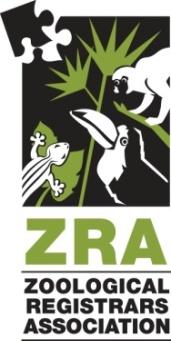 Institutional Sponsorship Response FormName:	      __________________			                Title:   _______________________   Company:  ____________________    Address: ______________________    Phone:      __________________			                Email:  _______________________    Yes, I/my company would like to be a sponsor at the Zoological Registrars Association (ZRA) Conference at the level below:☐ Gold Level -- $1,500☐ Ice Breaker 	☐ Zoo Day☐ Z-CAP Session  	☐ Silver Level -- $1,000		Please recognize me/my company at:	☐ Zoo Day Dinner Event☐ Conference Lunch☐ Bronze Level -- $500  		Please recognize me/my company at:	☐ Session Break ☐ Pre-Conference Tour  ☐ Post-Conference Tour	☐ General Sponsor -- $      Approval Signature: 								Date: 			Payment Information  	    ☐ Payment is enclosed:  make checks payable to:   Kansas City Zoo & Aquarium	Kansas City Zoo & Aquarium	Attn: Natalie Johnson, Registrar	6800 Zoo Dr.	Kansas City, MO 64132    ☐ Payment will be made with credit card. Please click here to make a payment. As confirmation of your company's participation please email this form to by 1 August 2024: Kaylin DunnZRA Annual Conference Committee Vice ChairmanSenior Animal Records & Data ManagerKaylin.Dunn@seaworld.org407-226-5182 